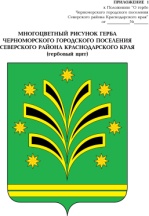 СОВЕТ ЧЕРНОМОРСКОГО ГОРОДСКОГО ПОСЕЛЕНИЯ          СЕВЕРСКОГО РАЙОНАРЕШЕНИЕот15.12.2016г.									   № 189пгт ЧерноморскийОб утверждении отчета о выполнении индикативного плана социально-экономического развитияЧерноморского городского поселения Северского района за 2015 годВ соответствии с подпунктом 4 пункта 10 статьи 35 Федерального закона от 06.10.2003 года № 131-ФЗ «Об общих принципах организации местного самоуправления в Российской Федерации», пунктом 1 статьи 75 Устава Черноморского городского поселения и постановления от 12.10.2015г.  № 315  «О порядке разработки прогноза и индикативного планасоциально-экономического развития Черноморского городского поселения Северского района», Совет Черноморского городского поселения  Северского района решил:	1.Утвердить отчет о выполнении принятого индикативного плана социально-экономического развития Черноморского городского поселения Северского района за 2015 год(приложение).2.Опубликовать настоящее решение в средствах массовой информации и на официальном сайте администрации Черноморского городского поселения в сети Интернет.3.Контрольза выполнением настоящего решения оставляю за собой.4.Настоящее решение вступает в силу со дня его опубликования.Глава Черноморского городского поселенияСеверского района					         С.А. ТаровикПредседатель Совета Черноморскогогородского поселения							         А.В. Лисачев